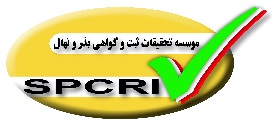 فرم شماره 2مشخصات و مستندات صدور مجوز ارزیابی فنی ارقامنام:نام خانوادگی:نام پدر:تاریخ تولد:کد ملی:شماره تلفن ثابت:.................................... ، شماره تلفن همراه: ............................مدرک تحصیلی(حداقل مدرک تحصیلی مقطع فوق لیسانس): (حداکثر 40 امتیاز)دارای رتبه ......... مشاوره ای و ............. اجرایی از سازمان نظام مهندسی کشاورزی و منابع طبیعی (حداکثر 5 امتیاز)فعالیت‌های اجرایی در زمینه ارزیابی فنی ارقام 3-1- سوابق اجرایی (حداکثر 80 امتیاز)تذکر: متقاضی باید از سوابق اجرایی، حداقل 24 امتیاز کسب نماید، درغیراینصورت پرونده قابل بررسی نخواهد بود.3-2- ارزیابی کیفی کارشناس مسئول استانی از فعالیت های مرتبط با تقاضای متقاضی(حداکثر 10 امتیاز) :...........نام و نام خانوادگی کارشناس مسئول استانی:امضاء:3-3- ارزیابی کیفی مدیر بخش مربوطه ستادی از فعالیت‌های مرتبط با تقاضای متقاضی(حداکثر 14 امتیاز) :...........	نام و نام خانوادگی مدیر بخش:امضاء:فعالیت‌های تحقیقاتی و علمی (حداکثر 30 امتیاز)4-1- معرفی رقم ، تایید شده توسط دبیرخانه کمیته معرفی رقم  برای هر رقم زراعی تا 10 امتیاز (حداکثر20 امتیاز)4-2- ارزیابی و داوری ارقام متقاضی معرفی، تایید شده توسط دبیرخانه کمیته معرفی رقم به ازای هر گزارش ارزیابی یا داوری تا 3 امتیاز ( حداکثر 15 امتیاز)4-3- مقالات علمی  چاپ شده در مجلات معتبر داخلی و خارجی: (حداکثر 12 امتیاز)(هرمقاله 1 امتیاز)4-4- تحقیق، تالیف‌و طرح‌های پژوهشی: (حداکثر 12 امتیاز)(هرمورد حداکثر 1 امتیاز)4-5- ارائه مقاله و شرکت در کنفرانس‌ها و سمینارهای علمی: (حداکثر 8 امتیاز)(به ازای هرمقاله حداکثر5/0 امتیاز)4-6-عضویت در کمیته های تخصصی بذر یا نهال: (حداکثر 8 امتیاز)(هرمورد حداکثر 5/0 امتیاز)سوابق آموزشی درداخل و خارج از کشور(حداکثر 14 امتیاز)5-1- سوابق تدریس دوره های آموزشی مرتبط با ارزیابی رقم، تولید و کنترل و گواهی بذر  (حداکثر4 امتیاز)
5-2- دوره‌های آموزش کوتاه مدت(حداکثر 10 امتیاز)تذکر: کارورزی  یا مهارت آموزی دوره آموزشی محسوب نمی شود.دریافت عناوین برتر(حداکثر2 امتیاز)(گواهی از ستاد ملی نخبگان. خبرگان کشاورزی، رتبه اول تا سوم در مقاطع تحصیلی دانشگاهی، کارشناس نمونه، پژوهشگر برتر، کشاورز نمونه)دیدگاه متقاضی درخصوص ثبت و تجاری سازی ارقام (حداکثر 5 امتیاز)7-1- اهمیت و ضرورت ثبت و تجاری سازی ارقام در توسعه کشاورزی کشور (حداکثر 5 سطر)7-2- نقاط ضعف و قوت نظام ثبت و تجاری سازی ارقام و ارائه پیشنهادات (حداکثر   5 سطر)شماره فیش واریزی تعرفه بررسی فنی و عمومی به حساب موسسه تحقیقات ثبت و گواهی بذر و نهال:................................................................................................. تصویر مدارک فوق ضمیمه گردد. صحت مندرجات این برگ مورد تأیید است.                                                                            نام و نام خانوادگی و امضاء متقاضی:                                          تاریخ:ردیفمقطع تحصیلیرشته و گرایشنام دانشگاهمعدلتاریخ فارغ التحصیلیفوق لیسانسدکتریردیفزمینه فعالیتسمتواحد تایید کننده(کارفرما)از تاریخاز تاریختا تاریختا تاریخمدت سابقه به ماهردیفزمینه فعالیتسمتواحد تایید کننده(کارفرما)ماهسالماهسالمدت سابقه به ماهجمع کلجمع کلجمع کلجمع کلردیفنام محصولنام رقمسال معرفینقش متقاضی در معرفی رقمردیفنام محصولمنطقه بازدیدکد لاین تاریخ بازدیدردیفعنوان مقالهنام مجلهسال انتشارنام نویسندگان به ترتیب ذکر شده در مقالهردیفعنوان تالیف/طرح پژوهشیشماره مصوب یا ثبت گزارش نهاییسال انتشارنام مولفین / مجریان طرحردیفعنوان مقالهعنوان سمینارسال برگزارینام نویسندگان به ترتیب ذکر شده در مقالهردیفنام کمیتهمدت عضویتردیفنام دوره آموزشیمحل برگزاریدرتاریخمدت دوره به ساعتردیفنام دوره آموزشیمحل برگزاریدرتاریخمدت دوره به ساعتردیفعنوان دورهنام واحد برگزار کنندهتاریخ برگزاریمدت دوره به ساعتردیفنام عنوانواحد تایید کنندهسال دریافت مدرک